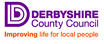 The Care Planning, Placement & Case Review (England) Regulations 2010. Children placed in Derbyshire by other local authoritiesCHILD/YOUNG PERSON/YOUNG PERSON’S DETAILSCHILD/YOUNG PERSON/YOUNG PERSON’S DETAILSCHILD/YOUNG PERSON/YOUNG PERSON’S DETAILSCHILD/YOUNG PERSON/YOUNG PERSON’S DETAILSCHILD/YOUNG PERSON/YOUNG PERSON’S DETAILSCHILD/YOUNG PERSON/YOUNG PERSON’S DETAILSCHILD/YOUNG PERSON/YOUNG PERSON’S DETAILSCHILD/YOUNG PERSON/YOUNG PERSON’S DETAILSCHILD/YOUNG PERSON/YOUNG PERSON’S DETAILSName Gender Ethnic originFirst language if not EnglishDate of birthNHS NumberLegal statusAccommodatedS 20Care Order S 31RemandedS 21 Care LeaverAged 16/17Legal statusOther please specifyOther please specifyRESPONSIBLE  AUTHORITY DETAILSRESPONSIBLE  AUTHORITY DETAILSRESPONSIBLE  AUTHORITY DETAILSRESPONSIBLE  AUTHORITY DETAILSName of Local AuthoritySupervising social worker Tel. no.Email addressTeam managerTel no.Email addressIROTel no.Email addressNOTIFICATION OF PLACEMENT:NOTIFICATION OF PLACEMENT:NOTIFICATION OF PLACEMENT:NOTIFICATION OF PLACEMENT:NOTIFICATION OF PLACEMENT:NOTIFICATION OF PLACEMENT:Start date of new placement in Derbyshire         orStart date of new placement in Derbyshire         orYesNoIs this a series of planned short breaks?Is this a series of planned short breaks?YesNoEnd date of placement previously notifiedEnd date of placement previously notifiedYesNoIf end of placement, address to which child is dischargedPerson providing informationDesignation Email addressTelephone NumberPLACEMENT DETAILSPLACEMENT DETAILSPLACEMENT DETAILSPLACEMENT DETAILSPLACEMENT DETAILSPlacement/Carers’ nameProvider organisationPlacement addressPlacement telephone numberPlacement type:Registered children’s homeRegistered residential schoolPlacement type:Foster homeOther – please specifyPlacement type:PLACING  ORGANISATION DETAILS (if different from responsible authority)PLACING  ORGANISATION DETAILS (if different from responsible authority)PLACING  ORGANISATION DETAILS (if different from responsible authority)PLACING  ORGANISATION DETAILS (if different from responsible authority)Name of OrganisationWorker detailsTel no.Email addressSAFEGUARDING INFORMATIONSAFEGUARDING INFORMATIONSAFEGUARDING INFORMATIONSAFEGUARDING INFORMATIONSAFEGUARDING INFORMATIONDoes the child/young person have a history of running away?YesNoIf yes:	is s/he considered to be at risk of sexual exploitation/trafficking?YesNo	will you require assistance with carrying out return interviews? YesNoEDUCATION INFORMATIONEDUCATION INFORMATIONEDUCATION INFORMATIONEDUCATION INFORMATIONEDUCATION INFORMATIONEDUCATION INFORMATIONWill the child/young person be attending a Derbyshire school?Will the child/young person be attending a Derbyshire school?YesNoIf yes, please give detailsIf yes, please give detailsIf no, what are the arrangements for providing educationIf no, what are the arrangements for providing educationDoes the child/young person have an education, health and care planDoes the child/young person have an education, health and care planYesNoIf yes, please give detailsHEALTH & RESPONSIBLE COMMISSIONER INFORMATIONHEALTH & RESPONSIBLE COMMISSIONER INFORMATIONHEALTH & RESPONSIBLE COMMISSIONER INFORMATIONHEALTH & RESPONSIBLE COMMISSIONER INFORMATIONHEALTH & RESPONSIBLE COMMISSIONER INFORMATIONHEALTH & RESPONSIBLE COMMISSIONER INFORMATIONDo you require access to any specialist health services in Derbyshire?Do you require access to any specialist health services in Derbyshire?YesNoIf yes, please give detailsDo you require initial/review health assessments to be undertaken locallyDo you require initial/review health assessments to be undertaken locallyYes NoIf yes, please give detailsYOUNG OFFENDER INFORMATIONYOUNG OFFENDER INFORMATIONYOUNG OFFENDER INFORMATIONYOUNG OFFENDER INFORMATIONYOUNG OFFENDER INFORMATIONYOUNG OFFENDER INFORMATIONIs the young person subject to an order as a young offender?Is the young person subject to an order as a young offender?YesNoIf yes, which is the home YOS?Details of any other YOS involvedPLEASE RETURN THIS FORM TO:GCSX.OLANOTIFICATIONS@derbyshire.gov.uk FOR FURTHER INFORMATION PLEASE CONTACT:Gill Windle, Business Services Assistant 01629 537100Gill.Windle@derbyshire.gcsx.gov.uk